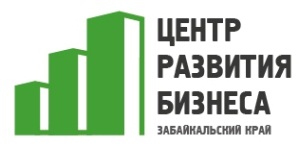 ПРЕСС-РЕЛИЗСнижение процентной ставки по микрозаймамобъявил Центр развития бизнеса Забайкальского края В целях реализации  Национального проекта «Малое и среднее предпринимательство и поддержка индивидуальной предпринимательской инициативы» Некоммерческая микрокредитная компания Фонд поддержки малого предпринимательства объявила о снижении процентной ставки на получение микрозаймов для предпринимателей, осуществляющих деятельность в приоритетных направлениях экономики.Теперь субъекты малого предпринимательства (СМП), зарегистрированные и осуществляющие свою деятельность в рамках приоритетных проектов на территории Забайкальского края, смогут взять в Центре развития бизнеса заём под 7,75% годовых. В то же время, увеличился максимальный размер суммы микрозайма с 3 000 000 руб. до 5 000 000 руб.Льготная ставка предусмотрена для следующих категорий субъектов малого предпринимательства:- для СМП, осуществляющих деятельность в сфере обрабатывающего производства, IT-технологий, сельского хозяйства, туризма, экологии, спорта;- для экспортно-ориентированных СМП;- для резидентов ТОР, промышленных и технопарков;- субъектов социального предпринимательства;- СМП, осуществляющих деятельность на территории моногородов, малых населенных пунктов; на территориях Забайкальского края, приравненных к районам Крайнего Севера.Дополнительно предусмотрены льготы для СМП зарегистрированных иосуществляющих деятельность на территории моногородов Забайкальского края – ставка снижена до 3, 87% годовых.Также предусмотрена возможность беззалогового финансирования для всех категорий СМП в размере до 500 тысяч рублей.Предпринимателей работающих в сфере торговли порадует новость о увеличении максимальной суммы микрозайма с 1 000 000 до 3 000 000 руб.Получить консультацию и узнать новые правила предоставления микрозаймов можно на сайте www.zabbusiness.ruв разделе МИКРОЗАЙМЫ, а также обратившись в Центр развития бизнеса Забайкальского края по адресу: г.Чита, ул. Бабушкина, 52, и по телефону – 8 800 100 10 22.